Welcome to Studio B Dance Company!We are so glad to have you and your dancer to express interest in our Studio B dance program. Enclosed in this welcome packet you will find important information including:How to Register and Pay for classesStudio B class schedule for Summer (August)Studio B class schedule for the 2018-2019 School Year (September-May)Information on class dresscode and where to purchase the items for the dresscodeCalendar that includes dates classes will not meet due to Holidays, special events, etcDocuments that must be signed and returned Parent Ackowledgment of Policies and Procedure Please visit our website www.tallyarts.com to view our policies and proceduresAutodraft Form (optional)Class Registration, Tuition and Fee Worksheet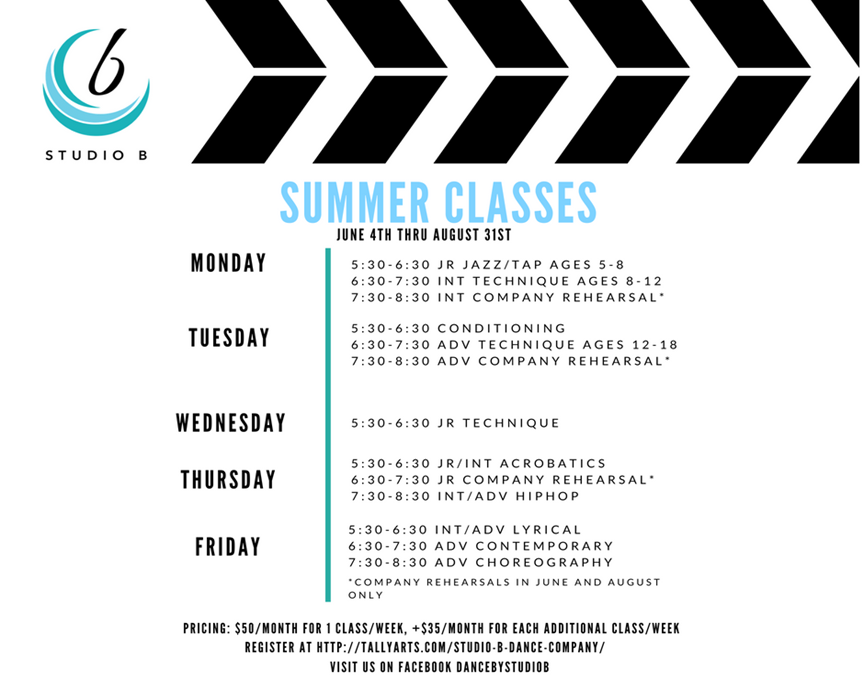 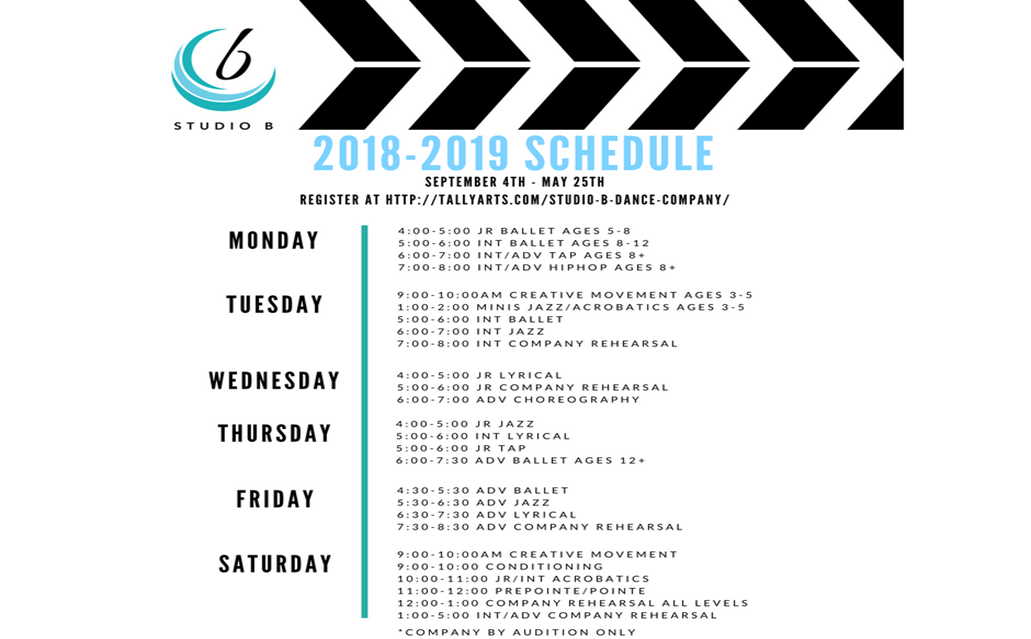 RegistrationTo register for classes, you must complete the online registration and create a Procare account on our website: www.tallyarts.com. Please print the registration from the website and submit it with the class registration, tuition and fee worksheet, as well as the Parent Acknowledgment of Policies and Procedures page enclosed in this packet. The Procare account is a necessary step in the registration procedure, as it allows us to link the parent to the student and process payments. We do accept a variety of payment methods, including cash, check, autodraft or credit card. In order to pay by credit card, you must come to our facility and our office staff will set up a finger scan for you on our kiosk. Once this is complete, you can pay at the kiosk by card. Pricing: Tuition and Additional FeesMonthly tuition is calculated by the number of classes a student takes each week. 1 class/week is $50/month. Each additional class/week is +$35/month. For example, if your student will be taking 3 classes/week, the tuition will be calculated as $50 + $35 + $35 = $120/month. Please note, tuition is due by the 5th of each month. Autodraft payments will be ran between the 1st and 5th of the month. Failure to pay tuition by the 5th of the month will result in a late payment fee of $10/day late. Returned payments (check or declined autodraft) will result in a returned payment fee of $25. If your child misses class for whatever reason, they are invited to make up that class by attending one of the other classes offered for their level within a week of their absence. Due to the large number of classes we offer in our program, we will not schedule a private make-up class for absences nor will we pro-rate tuition. In the event a class is canceled by Miss Brittany, an alternative class from our program will be offered as a make-up class or under very extreme circumstances, a separate make-up class day will be scheduled. In addition, prorated tuition will not be offered during months with extended holidays. School year registration is intended for a 10-month commitment (beginning September 4th and concluding May 31st). If at any time during this 10-month period, you elect to terminate services, we require a 30-day written notice. You will be accountable for any outstanding balance, as well as any tuition that accrues during the 30-day notice. Tuition, registration, recital, and costume fees are nonrefundable.Private lessons are $30/hour and do not require a 10-month commitment, however private lesson tuition will be calculated for the entire month that your student is receiving private lessons. Private lesson students are invited, though not required to participate in our recital. Annual Registration Fee is $55/student with a $75/family cap. This fee applies to every student participating in the Studio B dance program (including company members and private lessons). The Annual Registration fee is due with September tuition or upon initial enrollment (if registering late).Recital Fee is $50/student. With this fee, you will receive 2 tickets to the recital. The Recital Fee is due with the Recital Costume Fee(s) on November 1st.Recital Costume Fee(s) are $50 per class, using the guidelines below:Jr/intermediate/adv ballet (only 1 costume fee for students taking both intermediate or advanced ballet classes or pointe/prepointe)jr jazz and jr tap (will use same costume – only 1 costume fee)intermediate jazz and int/adv tap (will use same costume- only 1 costume fee)adv jazz and int/adv tap (will use same costume – only 1 costume fee)jr lyricalint lyricaladv lyricalcreative movementmini’s jazz/acro*HipHop and jr/int acrobatics will use dancewear from our class dresscode for their recital performances.DresscodeAll students must comply with the Studio B dresscode. The dresscode items are to be purchased directly by the parent on the discount dance website (www.discountdance.com) where I have set up a dresscode list under Studio B Dance Company Arts Afterschool. Please use my teacher code (TP104454) to receive a discount. There are a few cheaper optional class leotards to choose from, however please make note of the required performance leotard, tights and shoes. The specific shoe and shoe color is less important in class, but will be required for all performances including semester demonstrations, Celebration of Lights, Springtime Tallahassee and our recital. All leotards to be worn in class must be selected from one of the approved (required or optional) leotards from the discount dance dresscode.In addition, all classes (except ballet) must purchase jazz shorts with the studio b logo from our teamstore. Our teamstore link is https://teamstore.gtmsportswear.com/StudioBDance. The required item is the Groove short (~$30).Summary of Dresscode by ClassAll classes leotardsoptional: N5500 Adult Camisole Cotton Dance Leotard (turquoise - $12.95), N5500C Kids Camisole Cotton Dance Leotard (turquoise - $9.98), TH5527 Adult Triple Strap Tank Dance Leotard (turquoise - $19.95), TH5527C Child Triple Strap Tank Dance Leotard (turquoise - $18.95)required: N7264 Adult Emballe Lace Boatneck Tank Leotard (royal - $29.15), N7264C Child Emballe Lace Boatneck Tank Leotard (royal $27.32)Creative Movement/Jr Ballet/Int Ballet/Adv Ballet/Pre-pointe/Pointe: -Leotard (above)-pink tights for in class (T5515 Adult Convertible Tights with Smooth Self-Knit Waistband $5.50 or T5515C Girls Convertible Tights with Smooth Self-Knit Waistband $4.50)-theatrical pink tights for performances (A81 Adult totalSTRETCH Convertible Tights $11.17 or C81 Girls totalSTRETCH Convertible Tights $9.12)-pink ballet shoes (T2915 Adult "SofTouch" Canvas Stretch Split-Sole Ballet Shoes $12.56 or T2915C Girls "SofTouch" Canvas Stretch Split-Sole Ballet Shoes $11.96)-TH5109 Adult Sheer Wrap Skirt $12.95Mini’s Jazz/Acro/ Jr Jazz/ Int Jazz/ Adv Jazz:-Leotard (above), tan tights are optional for in class-Groove short from our Teamstore (https://teamstore.gtmsportswear.com/StudioBDance) jazzy tan tights for performances (A81 Adult totalSTRETCH Convertible Tights $11.17 or C81 Girls totalSTRETCH Convertible Tights $9.12) -tan no-lace jazz shoes (T7602 Adult Gore Insert Jazz Boot $21.56 or T7602C Girls Gore Insert Jazz Boot $20.25)  Jr Tap/ Int/ Adv Tap: same as above, black tap shoes (T9555 Adult Split Sole Tap Shoes $32.36 or T9555C Child Split Sole Tap Shoes $26.66)Jr/Int Acro: same as above (jazz), no shoes requiredInt/Adv HipHop: same as above (jazz), T8000 Adult Split-Sole Sneaker $31.46 or T8000C Girls Split-Sole Sneaker $31.46Jr lyrical/ Int Lyrical/ Adv Lyrical/ Adv Choreography: same as above (jazz), T8975 "Lyrical Flow" Canvas Closed-Toe Lyrical Shoes (tan)Calendar: Dates classes will not meet and Special Events-Friday July 27th 6p- Saturday July 28th 9amParty All-Night Lock-In $30/child and $10 off siblings- Monday July 30th – Friday August 10th 8am-6:30pm (M-F only) FALL REGISTRATION -Monday August 13th – Friday August 24th 4pm-6:30pm (M-F only) Fall Registration-Saturday September 1st – Monday September 3rd NO CLASS Labor Day Weekend-Tuesday September 4th 2018-2019 School Year Schedule begins!-Saturday September 8th Chipotle Share Night 3425 Thomasville Rd 4p-8pCome out to support our program and tell your friends!-Saturday September 15th CarWash Fundraiser HealthSource of Tallahassee on Mahan 9am-2pm$20 buys you a CarWash, a backmassage by HealthSource staff and a $5 SweetFrog giftcard-Wednesday September 19th Fall Holiday (no school or regular class)-September 27th-September 30th BurgerFi Sharenights (bring your coupon!) 1817 Thomasville Rd. All dayCome out to support our program and tell your friends-Friday October 12th Teacher Planning Day (no school or regular class)Workshop 9am-12p $25 open to Jr, Int, and Adv level students-Monday October 15th thru November 3rd Johnston Meat FundraiserPurchase delicious Johnston smoked meat packages from Studio B to prepare for your Thanksgiving family gatherings. Orders will be collected during the dates above and will be delivered to Arts on Friday November 16th. Prices are $30 per 3lb-5lb package and include choices such as Ham, Sausage, and Boston Butt.-Saturday October 27th Foundation4ARTS Fall Festival Fundraiser 4p-8pEnjoy some family fun for kids of all ages! Games, prizes, trunk-or-treat, haunted house, costume contest, food, and entertainment!-Thursday November 1 Skate World Share Night 4p-8pCome out to support our program and skate the night away. Don’t forget to tell your friends!-Monday November 12th No School or Classes-Friday November 16th Johnston Meat Pickup 4p-6:30p at ARTS-Monday November 19th-Sunday November 25th NO CLASSES (Thanksgiving Break)-Friday November 30th Celebration of Lights Rehearsal 6p-8p (by special invitation only)-Saturday December 1st Celebration of Lights Performance Time TBA -Tuesday December 4th Sonny’s BBQ Share Night Dick Wilson Blvd 4p-9pMake dinner an easy choice and eat out at Sonny’s! Don’t forget to show your Studio B flyer and tell your friends!-Friday December 14th Winter Demonstration at Arts (TBA) All classes-Saturday December 15th Zaxby’s Share Night on Mahan-Wednesday December 19-Friday December 21st Early Release Days and Saturday December 22nd *Classes will meet!-Monday December 24th-Monday January 7th No Classes *Winter Break-Saturday January 5th and Sunday January 6th Weekend Workshop TBA Grab a Krispy Kreme donut or a dozen when you drop off your dancer!-Tuesday January 8th Classes Resume-Monday January 21st MLK School Day Off No regular classesWorkshop 9am-12p $25 open to Jr, Int, and Adv level students-Saturday February 16th Daddy/Daughter Ball FundraiserJoin us for a 50’s style sock-hop celebrating dads and daughters! We will have food, games, dancing and daddy/daughter bonding! Order your tickets in advance for a discount!-Monday March 18th-Monday March 25th NO CLASS SPRING BREAK and Johnston Meat FundraiserPurchase delicious Johnston smoked meat packages from Studio B to prepare for your Easter holiday family gatherings. Orders will be collected from March 18th- April 6th and will be delivered to Arts on Thursday April 18th. Prices are $30 per 3lb-5lb package and include choices such as Ham, Sausage, and Boston Butt.-Friday April 5th Springtime Tallahassee Rehearsal 6p-8p (by special invitation only)-Saturday April 6th Springtime Tallahassee Performance time TBA -Saturday April 13th Jr Chef Competition FundraiserKnow a child with a keen interest in cooking? Allow your child (ages 5+) to join one of three Chef teams for a friendly cooking competition. Chefs will mentor their teams and a panel of judges will decide the winning team! Purchase an entry ticket to participate on a team and/or watch the excitement as an observer!-Thursday April 18th Johnston Meat Pickup-Friday April 19th Spring Holiday – School Day Off – No regular classes Workshop 9am-12p $25 open to Jr, Int, and Adv level students- Saturday May 11th Mother’s Day Craft Morning/ Parents Morning Out Fundraiser 9am-12pmYour child will enjoy preparing a special mother’s day craft, games, and snack while parent’s can enjoy a morning out. $25/ child and $5 off siblings-Saturday May 18th Recital Picture Day –TBA-Saturday May 25th Recital finale rehearsal 2p-4p -Friday May 31st Recital Dress Rehearsal Lee Hall Auditorium TBA We will be selling pizza at the rehearsal-Saturday June 1st Recital at Lee Hall Auditorium 10:30amOrder some flowers for your dancer’s special recital performance! Pre-order or purchase at the recital.-Monday June 3rd Summer Schedule beginsClass RegistrationStudent’s Name: _______________________________	Date of Birth (MM/DD/YYYY): ______________Mailing Address: ______________________________________________________________________Primary Phone: ________________________________ 	Phone (2): _____________________________Parent(s) Name: ________________________________________________Anticipated Method of Payment: ACH Autodraft____	Credit Card____	Cash/Check____	Credit Card____Credit card Information if applicable:Name on Card ______________________________Billing address ______________________________ Card Number _______________________________  Card expiration _____ CVV/Security code _____Parent Contact InformationPrimary Email Address: _________________________________________________________________Primary Phone # ______________________________ Emergency Contact InformationName ___________________________________________  Relationship to dancer _______________________Phone Number ____________________________________Legal Release and Policy Acceptance (please initial)___ I/we understand the Studio Policies outlined in the Handbook including billing obligations, risks related to dance, class dress code, class schedule, attendance policy, responsibilities for my property, company requirements and code of conduct (if applicable). I/we have completed the required ProCare registration online.___________________________________	______________________________Signature / Responsible Party			DateMeasurements____	Height		___ 	Girth		___ Bust		___ Clothing size____	Shoe Size	___	Inseam 		___ Waist	___ HipsMedicalAllergies: ____________________________________________________________________________Will your child require any special medical attention during a normal class: (yes/no) __________________If yes – Explain: _______________________________________________________________________Classes: Please place a check next to the classes for which you are registering for August.1st class is $50/month 	Number of additional classes at +$35/month ________	Number of private lessons/month ________Total tuition for August ____________Classes: Please place a check next to the classes for which you are registering.  *September-MayStudent Name________________________________________________________* Advanced Choreography requires enrollment in at least 1 other Studio B classPricing $50/month for 1 class/week; +$35/month per additional class	Tuition Total:_____________/monthAnnual Registration Fee (due September 5th): __$55 single student OR __$75 family rate ________________sibling name	Recital Fee (due November 1st): __$50/ student Recital Costume Fee: $50 per class (see below) Enter Total Costume Fees _____________ (Due November 1st) __ ballet (only 1 costume fee for intermediate ballet, advanced ballet, and pointe/prepointe) __ jr jazz and jr tap (will use same costume – only 1 costume fee) __ int jazz and int/adv tap (will use same costume- only 1 costume fee) __ adv jazz and int/adv tap (will use same costume – only 1 costume fee), __ jr lyrical 	__ int lyrical	 __ adv lyrical	__ creative movement	__ mini’s jazz/acroSchool Day Off Workshops (due by date of Workshop) ___ October 12th 9am-12pm $25	___ January 21st 9am-12pm $25	___ April 19th 9a-12p $25Class NameMeeting Day/ TimeAugustJunior Jazz/Tap ages 5-8Monday 5:30-6:30Intermediate Technique ages 8-12Monday 6:30-7:30Intermediate Company RehearsalMonday 7:30-8:30Conditioning ages 5+ (company); ages 8+ if generalTuesday 5:30-6:30Advanced Technique ages 12+Tuesday 6:30-7:30Advanced Company RehearsalTuesday 7:30-8:30Jr BalletWednesday 5:30-6:30Junior/Intermediate Acrobatics ages 5-12Thursday 5:30-6:30Junior Company RehearsalThursday 6:30-7:30Intermediate/Advanced HipHop ages 8+Thursday 7:30-8:30Intermediate/Advanced Lyrical ages 8+Friday 5:30-6:30Advanced Contemporary ages 12+Friday 6:30-7:30Advanced Choreography ages 12+ Friday 7:30-8:30Saturday Production Rehearsal (All)Saturdays per CalendarSaturday Solo/Duet/Trio Rehearsal (Int and Adv)Saturdays per CalendarPrivate LessonsClass NameMeeting Day/ TimeCheckJunior Ballet ages 5-8Monday 4-5Intermediate Ballet ages 8-12Monday 5-6Intermediate/Advanced Tap ages 8+Monday 6-7Intermediate/Advanced HipHop ages 8+Monday 7-8Creative Movement ages 3-5Tuesday 9a-10aMini’s Jazz/Acrobatics ages 3-5Tuesday 1-2Intermediate Ballet ages 8-12Tuesday 5-6Intermediate Jazz ages 8-12Tuesday 6-7Intermediate Company RehearsalTuesday 7-8Junior Lyrical ages 5-8Wednesday 4-5Junior Company RehearsalWednesday 5-6Advanced ChoreographyWednesday 6-7Junior Jazz ages 5-8Thursday 4-5Intermediate Lyrical ages 8-12Thursday 5-6Junior Tap ages 5-8Thursday 5-6Advanced Ballet ages 12+Thursday 6-7:30Advanced BalletFriday 4:30-5:30Advanced JazzFriday 5:30-6:30Advanced LyricalFriday 6:30-7:30Advanced Company Rehearsal Friday 7:30-8:30Creative Movement ages 3-5Saturday 9a-10aConditioning ages 5+Saturday 9a-10aJunior/Intermediate Acrobatics ages 5-12Saturday 10a-11aPrepointe/Pointe ages 12+Saturday 11a-12pCompany Production RehearsalSaturday 12-1 Company Solos/Duets/Trios RehearsalSaturday 1-5 Private lessons